1. Comunicazioni della f.i.g.c.	19682. Comunicazioni della lega nazionale dilettanti	19682.1 Comunicati Ufficiali L.N.D.	19682.2 Circolari Ufficiali L.N.D.	19683. Comunicazioni del Comitato Regionale Lombardia	19693.1 Consiglio Direttivo	19693.1.1 messaggio augurale del presidente del comitato regionale lombardia	19693.1.2 nuova programmazione gare campionato	19703.2 Segreteria	19713.2.1 FINALE REGIONALE COPPA ITALIA ECCELLENZA	19713.2.2 Assistenti arbitri CAMPIONATO DI PROMOZIONE	19713.2.3 CHIUSURA FESTIVITA	19723.2.4 ufficializzazione numerazione maglie personalizzate	19723.2.5 Elenco svincolati per inattività	19723.2.6 Svincoli art.109 dilettanti	19723.3 Campionato FEmminile	19733.3.1 retrocessioni campionato eccellenza femminile	19733.4 Campionato Calcio a cinque	19733.5 Campionato PARALIMPICO 1°LIVELLO, 2°LIVELLO, 3°LIVELLO	19733.5.1 Pubblicazione COMUNICATO UFFICIALE	19734. Comunicazioni per l’attività del Settore Giovanile Scolastico del C.R.L.	19734.1 Attività S.G.S. di competenza L.N.D.	19734.2 Attività di competenza s.g.s.	19734.2.1 Pubblicazione COMUNICATO UFFICIALE	19734.2.2 pubblicazione link INCONTRI FORMATIVI SCUOLE CALCIO ÉLITE	19745. Notizie su Attività Agonistica	19746. Delibere della Corte Sportiva di Appello Territoriale	20087. Rettifiche	20088. Legenda	2010Legenda Simboli Giustizia Sportiva	20101. Comunicazioni della f.i.g.c. Nessuna comunicazione2. Comunicazioni della lega nazionale dilettanti 2.1 Comunicati Ufficiali L.N.D.Con il presente comunicato si pubblicano di seguito:C.U. n°30/CS LND riguardante “Lista delle Sostanze e Metodi proibiti – WADA in vigore dal 1° gennaio 2022.”.file:///C:/Users/PE397~1.TAN/AppData/Local/Temp/Rar$DIa19160.49469/CU30CSLND.pdfC.U. n°33/CS LND riguardante “Nomina di due Componenti della Commissione Medico-Scientifica Federale”.https://www.lnd.it/it/comunicati-e-circolari/comunicati-ufficiali/stagione-sportiva-2021-2022/8342-comunicato-ufficiale-n-33-cs-cu-133-a-figc-integrazioni-componenti-commissione-medico-scientifica-federale/fileC.U. n°35/CS LND riguardante “Provvedimenti della Procura Federale”.https://www.lnd.it/it/comunicati-e-circolari/comunicati-ufficiali/stagione-sportiva-2021-2022/8344-comunicato-ufficiale-n-35-cs-cu-dal-n-138-aa-al-n-140-aa-figc-provvedimenti-procura-federale/fileC.U. n°36/CS LND riguardante “Modifica art. 66 N.O.I.F., art. 12 Regolamento Settore Giovanile e Scolastico, art. 3-5-6-7 Regolamento Settore Tecnico”.https://www.lnd.it/it/comunicati-e-circolari/comunicati-ufficiali/stagione-sportiva-2021-2022/8349-comunicato-ufficiale-n-36-cs-cu-n-135-a-n-137-a-e-n-138-a-figc-modifiche-regolamentari/fileC.U. n°37/CS LND riguardante “Convocazione Assemblea Straordinaria della Divisione Calcio Paralimpico e Sperimentale”.https://www.lnd.it/it/comunicati-e-circolari/comunicati-ufficiali/stagione-sportiva-2021-2022/8350-comunicato-ufficiale-n-37-cs-cu-n-136-a-figc-convocazione-assemblea-straordinaria-divisione-calcio-paralimpico-e-sperimentale/file2.2 Circolari Ufficiali L.N.D.Con il presente comunicato si pubblicano di seguito:CIRCOLARE n°20/CS LND riguardante “Centro Studi Tributari”.https://www.lnd.it/it/comunicati-e-circolari/circolari/stagione-sportiva-2021-2022/8335-circolare-n-20-cs-circolare-n-40-2021-centro-studi-tributari-lnd/fileCIRCOLARE n°21/CS LND riguardante “Centro Studi Tributari”.https://www.lnd.it/it/comunicati-e-circolari/circolari/stagione-sportiva-2021-2022/8336-circolare-n-21-cs-circolare-n-41-2021-centro-studi-tributari-lnd/fileCIRCOLARE n°22/CS LND riguardante “Modifiche U.E.F.A. Medical Regulations”.https://www.lnd.it/it/comunicati-e-circolari/circolari/stagione-sportiva-2021-2022/8337-circolare-n-22-cs-modifiche-u-e-f-a-medical-regulations/file3. Comunicazioni del Comitato Regionale Lombardia3.1 Consiglio Direttivo3.1.1 messaggio augurale del presidente del comitato regionale lombardiaI miei auguri più sentiti a tutte le Società Lombarde, ai tesserati, al mondo arbitrale, per le prossime Festività e per il Nuovo Anno alle porte. I mesi estremamente complicati alle spalle hanno messo a dura prova il calcio dilettantistico e giovanile, che ha convissuto e continua a convivere con la pandemia, ma che, con forza e determinazione, si è rimesso in moto nonostante le difficoltà contingenti. In questo contesto, quindi, la condizione particolare merita una riflessione e soprattutto maggiori responsabilità.Da circa un anno ho l’onore e l’onere di guidare nuovamente il calcio della Lombardia e, sin dal primo giorno, ho riversato in questo incarico tutte le mie energie, affrontando non poche sfide con un unico scopo: fornire servizi e risposte alle Società e operare a favore di una grande comunità calcistica in cui sono orgogliosamente nato e cresciuto come dirigente sportivo. A conclusione di un 2021 fatto di ostacoli ma anche di conquiste, credo che i risultati raggiunti testimonino un impegno che ha visto, da un lato, la partecipazione collaborativa delle Società e dall’altro l’apporto umano e professionale del Consiglio Direttivo dell’intera struttura del Comitato Regionale, dei dipendenti e delle articolazioni territoriali che hanno offerto sempre la massima disponibilità e attenzione. Questo percorso unitario, pur con fibrillazioni di cui avremmo fatto volentieri a meno, deve continuare ed essere la stella polare per procedere con determinazione, fiducia reciproca e condivisione degli obiettivi, consapevoli di vivere in un territorio di grandi risorse e vitalità che va percepito e vissuto come un insieme unico, sinergico e senza divisioni.Ho incontrato in questi anni imprenditori, operatori economici, privati cittadini che hanno fatto tanti sacrifici per tenere unito il tessuto sportivo di tante realtà locali nonostante le difficili congiunture. Gli Enti locali, come sempre in situazione di difficoltà, hanno comunque sempre ottenuto un servizio dalle Associate per la soluzione del tempo libero, del tempo ludico e del tempo agonistico dei nostri giovani. Ho conosciuto persone e dirigenti di Società di grande sensibilità e competenza, sempre pronti con spirito di sacrificio a far ripartire l’attività e restituire serenità a migliaia di giovani calciatori privati del campo di gioco e dell’attività per tanti mesi.Voglio ringraziare inoltre le Istituzioni, soprattutto la F.I.G.C. e la Lega Nazionale Dilettanti, per l’intervento, l’assistenza e il sostegno al calcio dilettantistico.Il 2021 è stato anche un anno che nella sua drammatica connotazione ha avuto momenti ancora più tristi. L’amico Beppe Baretti ci ha lasciato nel giugno scorso, lasciando un vuoto e un ricordo che certamente in occasione delle feste si rafforza ancora di più. A tutta la Sua famiglia va la vicinanza più affettuosa dell’intero mondo calcistico lombardo.  Tante speranze ci accompagnano ora verso il nuovo anno, che dovrà anche definire il nuovo quadro di governance della Lega Nazionale Dilettanti. Guardare al futuro significa anche avere piena coscienza degli scenari che necessariamente dovranno essere posti in discussione, ma vuol dire anche avere voglia di “farcela” collaborando tutti insieme e restando uniti facendo leva su quel senso di responsabilità che non deve essere vanificato dalle difficoltà che la pandemia ha generato in questi ultimi due anni.In una fase storica ancora così complessa l’invito è quello di partecipare e cercare soprattutto nuove soluzioni nel quadro istituzionale che possano portare innovazioni con l’obiettivo di rendere più efficiente l’organizzazione.Un caro augurio a tutti di Buon Natale e di un Sereno Anno Nuovo.										Carlo Tavecchio3.1.2 nuova programmazione gare campionatoValutate le condizioni generali e la situazione dei Campionati, il C.R.L. ha disposto, fatte salve eventuali diverse disposizioni governative, il seguente programma relativamente all’inizio dei gironi di ritorno, nonché dei recuperi ancora da disputarsi.ECCELLENZALe gare di recupero del girone di andata non disputate entro il 22 dicembre saranno recuperate nelle seguenti date:  - 06/01/2022 (per chi ha 1 gara da recuperare); - 26/01/2022 (per chi ha 2 gare da recuperare);- 09/02/2022 (per chi ha 3 gare da recuperare).A differenza delle altre Categorie Regionali del C.R.L., i tre Gironi di Eccellenza proseguiranno l’attività agonistica come da Calendario. Ciò in previsione di quanto appreso da L.N.D. in relazione alla Fase Nazionale di spareggi tra le seconde classificate (https://www.lnd.it/it/news-lnd/agonistica/seconde-di-eccellenza-gli-accoppiamenti-3). PROMOZIONE e 1ª CATEGORIALe gare in programma il 09/01/2022 e il 16/01/2022 (1ª e 2ª giornata di ritorno) sono posticipate in coda al campionato.Il 05-06/01/2022, 09/01/2022 e il 16/01/2022 saranno utilizzati per disporre i recuperi delle gare di andata non ancora disputate (a cura dell’Ufficio Programmazione Gare).2ª CATEGORIA Le eventuali gare in programma prima del 23/01/2022 sono posticipate (a cura delle rispettive Delegazioni) in coda al campionato.Eventuali recuperi potranno essere disposti, valutate le condizioni meteo, a decorrere dal 16/01/2022.JUNIORES REGIONALE A e BLe gare in programma l’08/01/2022 e il 15/01/2022 (1ª e 2ª giornata di ritorno) sono posticipate in coda al campionato.Il 05/01/2022, 08/01/2022 e il 15/01/2022 saranno utilizzati per disporre i recuperi delle gare di andata non ancora disputate (a cura dell’Ufficio Programmazione Gare).ALLIEVI REGIONALI U18, U17 Elitè, U17, U16 e GIOVANISSIMI REGIONALI U15 Elitè, U15 Le gare di recupero programmate fino al 16/01/2022 sono rinviate d’ufficio a data da destinarsi.ECCELLENZA FEMMINILELe gare in programma il 09/01/2022 e il 16/01/2022 (1ª e 2ª giornata di ritorno) sono posticipate in coda al campionato.Il 06/01/2022, 09/01/2022 e il 16/01/2022 saranno utilizzati per disporre i recuperi delle gare di andata non ancora disputate (a cura dell’Ufficio Programmazione Gare).UNDER 19 FEMMINILELe gare in programma l’08/01/2022 e il 15/01/2022 (1ª e 2ª giornata di ritorno) sono posticipate in coda al campionato.Il 05-06/01/2022, 08/01/2022 e il 15/01/2022 saranno utilizzati per disporre i recuperi delle gare di andata non ancora disputate (a cura dell’Ufficio Programmazione Gare).Si raccomandano le squadre di Settore Giovanile di evitare nel periodo di pausa e comunque fino al 16/01/2022 sia amichevoli che allenamenti congiunti e di seguire con scrupolo i protocolli in vigore per lo svolgimento degli allenamenti.3.2 Segreteria3.2.1 FINALE REGIONALE COPPA ITALIA ECCELLENZASi comunica che in data 6 Gennaio 2022 alle ore 15.00 verrà disputata la gara di finale Coppa Italia categoria Eccellenza, su campo neutro, come da regolamento. S.S.D. MAPELLO A R.L. vs POL. CILIVERGHE MAZZANOSTADIO COMUNALE N.1 – Via VIA MAGENTA – LUMEZZANE (BS)La gara sarà organizzata a cura del Comitato Regionale Lombardia con la collaborazione della società F.C. LUMEZZANE VGZ ASD.3.2.2 Assistenti arbitri CAMPIONATO DI PROMOZIONEDi seguito si pubblica elenco gare del Campionato di PROMOZIONE programmate in data 22-23 Dicembre 2021 ove il Comitato Regionale Arbitri dell’A.I.A., ha designato le TERNE ARBITRALI. GIRONE  D                                                                          DATA    ORA                                                                       ASOLA A.S.D.              SAN LAZZARO               C.S.COM. "SCHIANTARELLI" A    23/12/21 20:30 15A ASOLA                           VIA PARMA                        Si ricorda alle Società NON INCLUSE nell’elenco di predisporre la presenza di un assistente di parte per ciascuna squadra.3.2.3 CHIUSURA FESTIVITA Si comunica che gli uffici del Comitato Regionale Lombardia resteranno chiusi dalle ore 12 di giovedì 23 dicembre 2021 sino a domenica 26 dicembre 2021, nonchè in data 31 dicembre 2021 e 1 gennaio 2022.Il CRL formula a tutte le proprie associate e a tutti i tesserati i migliori Auguri di Buon Natale e di un sereno Anno Nuovo.3.2.4 ufficializzazione numerazione maglie personalizzateSi pubblicano le Società e in allegato le relative numerazioni/integrazioni di maglia fissa per le seguenti Società:PROMOZIONE OLGIATE AURORA ASDBARONA SPORTING 1971Si invita le Società a specificare la distinzione fra i giocatori TITOLARI e le RISERVE laddove viene UTILIZZATA la NUMERAZIONE PERSONALIZZATA3.2.5 Elenco svincolati per inattività SVINCOLO PER INATTIVITA’ – ACCOLTI3.2.6 Svincoli art.109 dilettantiSVINCOLI ART. 109 RESPINTIVariazione Gare l.n.d. Nessuna comunicazione3.3 Campionato FEmminile3.3.1 retrocessioni campionato eccellenza femminileA parziale modifica di quanto pubblicato sul C.U. n. 9 del 27/08/2021 punto B), a seguito del ritiro dal Campionato di due Squadre, retrocederà al Campionato di Promozione Femminile 2022/2023 la Squadra classificata al 13mo posto.Variazione Gare calcio femminile Nessuna comunicazione3.4 Campionato Calcio a cinqueNessuna comunicazioneVariazione Gare calcio a 5 Nessuna comunicazione3.5 Campionato PARALIMPICO 1°LIVELLO, 2°LIVELLO, 3°LIVELLO  3.5.1 Pubblicazione COMUNICATO UFFICIALENessuna comunicazione	4. Comunicazioni per l’attività del Settore Giovanile Scolastico del C.R.L.4.1 Attività S.G.S. di competenza L.N.D.Variazione Gare S.G.S. Nessuna comunicazione4.2 Attività di competenza s.g.s.4.2.1 Pubblicazione COMUNICATO UFFICIALEIn ALLEGATO al presente C.U. si pubblica CIRCOLARE SGS n°12 FIGC Lombardia contente le news relative al SGS FIGC Lombardia.4.2.2 pubblicazione link INCONTRI FORMATIVI SCUOLE CALCIO ÉLITE https://www.figc.it/it/giovani/territorio/mappa-del-territorio/lombardia/comunicazioni/incontri-informativi-scuole-calcio-%C3%A9lite-scuole-calcio-201221/5. Notizie su Attività AgonisticaECCELLENZAVARIAZIONI AL PROGRAMMA GARERIPETIZIONE GARA PER DELIBERAGIRONE CRECUPERO PROGRAMMATOGIRONE AGIRONE BGIRONE CGARA VARIATAGIRONE AGIRONE CRISULTATI UFFICIALI GARE DEL 22/12/2021Si trascrivono qui di seguito i risultati ufficiali delle gare disputateFASE FINALE COPPA ITALIA ECC.VARIAZIONI AL PROGRAMMA GAREGARA VARIATAGIRONE 31PROMOZIONEVARIAZIONI AL PROGRAMMA GARERIPETIZIONE GARA PER DELIBERAGIRONE AGIRONE BGIRONE CGIRONE EGIRONE FRECUPERO PROGRAMMATOGIRONE AGIRONE BGIRONE CGIRONE DGIRONE EGIRONE FPOSTICIPOGIRONE AGIRONE BGIRONE CGIRONE FGARA VARIATAGIRONE AGIRONE BGIRONE CGIRONE DGIRONE EGIRONE FRISULTATIRISULTATI UFFICIALI GARE DEL 22/12/2021Si trascrivono qui di seguito i risultati ufficiali delle gare disputateCOPPA ITALIA PROMOZIONEVARIAZIONI AL PROGRAMMA GARERECUPERO PROGRAMMATOGIRONE 49PRIMA CATEGORIAVARIAZIONI AL PROGRAMMA GAREPOSTICIPOGIRONE BGIRONE IGIRONE OGARA VARIATAGIRONE CGIRONE DGIRONE EGIRONE FGIRONE GGIRONE HGIRONE MGIRONE NGIRONE OGIRONE PRISULTATIRISULTATI UFFICIALI GARE DEL 19/12/2021Si trascrivono qui di seguito i risultati ufficiali delle gare disputateRISULTATI UFFICIALI GARE DEL 19/12/2021Si trascrivono qui di seguito i risultati ufficiali delle gare disputateGIUDICE SPORTIVOIl Giudice Sportivo, Dott. Rinaldo Meles, assistito dal rappresentante dell'A.I.A., De Leo Daniele, con la collaborazione del sig. Di Martino Enzo e Merati Giordano per quanto concerne le gare della L.N.D. e assistito dal Sostituto Giudice Sig. Scorziello Carmine e dal rappresentate A.I.A. Pedrani Ezio per quanto concerne le gare del S.G.S., ha adottato le decisioni che di seguito integralmente si riportano: GARE DEL 15/12/2021 PROVVEDIMENTI DISCIPLINARI In base alle risultanze degli atti ufficiali sono state deliberate le seguenti sanzioni disciplinari. MASSAGGIATORI SQUALIFICA. FINO AL 19/ 1/2022 CALCIATORI NON ESPULSI AMMONIZIONE CON DIFFIDA (IV INFR) GARE DEL 19/12/2021 DECISIONI DEL GIUDICE SPORTIVO gara del 19/12/2021 PIAN CAMUNO - CENATE SOTTO 
La gara non si è disputata per impraticabilità del campo. Pertanto se ne dispone la effettuazione a cura del C.R.L. PROVVEDIMENTI DISCIPLINARI In base alle risultanze degli atti ufficiali sono state deliberate le seguenti sanzioni disciplinari. ALLENATORI SQUALIFICA FINO AL 19/ 1/2022 Perchè al termine della gara offendeva pesantemente l'arbitro.CALCIATORI ESPULSI SQUALIFICA PER DUE GARE EFFETTIVE SQUALIFICA PER UNA GARA EFFETTIVA CALCIATORI NON ESPULSI SQUALIFICA PER UNA GARA EFFETTIVA PER RECIDIVITA' IN AMMONIZIONE (V INFR) AMMONIZIONE CON DIFFIDA (IV INFR) COPPA LOMBARDIA PRIMA CTGVARIAZIONI AL PROGRAMMA GARERECUPERO PROGRAMMATOGIRONE 59GIRONE 60GIRONE 66COPPA LOMBARDIA SECONDA CTGVARIAZIONI AL PROGRAMMA GARERIPETIZIONE GARA PER DELIBERAGIRONE S1RECUPERO PROGRAMMATOGIRONE S1RISULTATIRISULTATI UFFICIALI GARE DEL 19/12/2021Si trascrivono qui di seguito i risultati ufficiali delle gare disputateGIUDICE SPORTIVOIl Giudice Sportivo, Dott. Rinaldo Meles, assistito dal rappresentante dell'A.I.A., De Leo Daniele, con la collaborazione del sig. Di Martino Enzo e Merati Giordano per quanto concerne le gare della L.N.D. e assistito dal Sostituto Giudice Sig. Scorziello Carmine e dal rappresentate A.I.A. Pedrani Ezio per quanto concerne le gare del S.G.S., ha adottato le decisioni che di seguito integralmente si riportano: GARE DEL 19/12/2021 PROVVEDIMENTI DISCIPLINARI In base alle risultanze degli atti ufficiali sono state deliberate le seguenti sanzioni disciplinari. CALCIATORI NON ESPULSI SQUALIFICA PER UNA GARA EFFETTIVA PER RECIDIVITA' IN AMMONIZIONE (II INFR) I AMMONIZIONE DIFFIDA REGIONALE JUNIORES UNDER 19 AVARIAZIONI AL PROGRAMMA GAREGARA VARIATAGIRONE BGIRONE CGIRONE DGIRONE EREGIONALE JUNIORES UNDER 19 BVARIAZIONI AL PROGRAMMA GARERIPETIZIONE GARA PER DELIBERAGIRONE BRECUPERO PROGRAMMATOGIRONE EGIRONE MPOSTICIPOGIRONE LGARA VARIATAGIRONE AGIRONE BGIRONE CGIRONE HRISULTATIRISULTATI UFFICIALI GARE DEL 18/12/2021Si trascrivono qui di seguito i risultati ufficiali delle gare disputateRISULTATI UFFICIALI GARE DEL 18/12/2021Si trascrivono qui di seguito i risultati ufficiali delle gare disputateGIUDICE SPORTIVOIl Giudice Sportivo, Dott. Rinaldo Meles, assistito dal rappresentante dell'A.I.A., De Leo Daniele, con la collaborazione del sig. Di Martino Enzo e Merati Giordano per quanto concerne le gare della L.N.D. e assistito dal Sostituto Giudice Sig. Scorziello Carmine e dal rappresentate A.I.A. Pedrani Ezio per quanto concerne le gare del S.G.S., ha adottato le decisioni che di seguito integralmente si riportano: GARE DEL 18/12/2021 PROVVEDIMENTI DISCIPLINARI In base alle risultanze degli atti ufficiali sono state deliberate le seguenti sanzioni disciplinari. CALCIATORI NON ESPULSI SQUALIFICA PER UNA GARA EFFETTIVA PER RECIDIVITA' IN AMMONIZIONE (V INFR) GARE DEL 21/12/2021 PROVVEDIMENTI DISCIPLINARI In base alle risultanze degli atti ufficiali sono state deliberate le seguenti sanzioni disciplinari. CALCIATORI NON ESPULSI AMMONIZIONE CON DIFFIDA (IV INFR) ECCELLENZA FEMMINILEVARIAZIONI AL PROGRAMMA GARERIPETIZIONE GARA PER DELIBERAGIRONE ARECUPERO PROGRAMMATOGIRONE AGARA VARIATAGIRONE APROMOZIONE FEMMINILEVARIAZIONI AL PROGRAMMA GARERIPETIZIONE GARA PER DELIBERAGIRONE ARECUPERO PROGRAMMATOGIRONE APOSTICIPOGIRONE AGIRONE BGARA VARIATAGIRONE ARISULTATIRISULTATI UFFICIALI GARE DEL 19/12/2021Si trascrivono qui di seguito i risultati ufficiali delle gare disputateRISULTATI UFFICIALI GARE DEL 19/12/2021Si trascrivono qui di seguito i risultati ufficiali delle gare disputateJUNIORES UNDER 19 REG. FEMM.LEVARIAZIONI AL PROGRAMMA GARERIPETIZIONE GARA PER DELIBERAGIRONE ARECUPERO PROGRAMMATOGIRONE APOSTICIPOGIRONE AGARA VARIATAGIRONE AALLIEVE REG.LI UNDER 17 FEMM.VARIAZIONI AL PROGRAMMA GARERECUPERO PROGRAMMATOGIRONE AGIRONE BPOSTICIPOGIRONE AGIRONE BGARA VARIATAGIRONE BRISULTATIRISULTATI UFFICIALI GARE DEL 18/12/2021Si trascrivono qui di seguito i risultati ufficiali delle gare disputateRISULTATI UFFICIALI GARE DEL 19/12/2021Si trascrivono qui di seguito i risultati ufficiali delle gare disputateGIUDICE SPORTIVOIl Giudice Sportivo, Dott. Rinaldo Meles, assistito dal rappresentante dell'A.I.A., De Leo Daniele, con la collaborazione del sig. Di Martino Enzo e Merati Giordano per quanto concerne le gare della L.N.D. e assistito dal Sostituto Giudice Sig. Scorziello Carmine e dal rappresentate A.I.A. Pedrani Ezio per quanto concerne le gare del S.G.S., ha adottato le decisioni che di seguito integralmente si riportano: GARE DEL 18/12/2021 DECISIONI DEL GIUDICE SPORTIVO gara del 18/12/2021 AIROLDI - SEDRIANO 
La gara non si è disputata per avverse condizioni atmosferiche dovute alla nebbia. Pertanto se ne dispone la ripetizione a cura del CRL. GARE DEL 19/12/2021 PROVVEDIMENTI DISCIPLINARI In base alle risultanze degli atti ufficiali sono state deliberate le seguenti sanzioni disciplinari. ALLENATORI SQUALIFICA GIOV.ME REG.LI UNDER 15 FEMM.VARIAZIONI AL PROGRAMMA GARERIPETIZIONE GARA PER DELIBERAGIRONE BGIRONE CRECUPERO PROGRAMMATOGIRONE BPOSTICIPOGIRONE BGIRONE CRISULTATIRISULTATI UFFICIALI GARE DEL 19/12/2021Si trascrivono qui di seguito i risultati ufficiali delle gare disputateRISULTATI UFFICIALI GARE DEL 19/12/2021Si trascrivono qui di seguito i risultati ufficiali delle gare disputateRISULTATI UFFICIALI GARE DEL 04/12/2021Si trascrivono qui di seguito i risultati ufficiali delle gare disputateRISULTATI UFFICIALI GARE DEL 11/12/2021Si trascrivono qui di seguito i risultati ufficiali delle gare disputateESORDIENTI MISTI FEMMINILIRISULTATIRISULTATI UFFICIALI GARE DEL 20/11/2021Si trascrivono qui di seguito i risultati ufficiali delle gare disputateRISULTATI UFFICIALI GARE DEL 12/12/2021Si trascrivono qui di seguito i risultati ufficiali delle gare disputateRISULTATI UFFICIALI GARE DEL 13/12/2021Si trascrivono qui di seguito i risultati ufficiali delle gare disputateCalcio a 5 Serie C1VARIAZIONI AL PROGRAMMA GAREGARA VARIATAGIRONE BCalcio a 5 Serie C2RISULTATIRISULTATI UFFICIALI GARE DEL 17/12/2021Si trascrivono qui di seguito i risultati ufficiali delle gare disputateGIUDICE SPORTIVOIl Giudice Sportivo, Dott. Rinaldo Meles, assistito dal rappresentante dell'A.I.A., De Leo Daniele, con la collaborazione del sig. Di Martino Enzo e Merati Giordano per quanto concerne le gare della L.N.D. e assistito dal Sostituto Giudice Sig. Scorziello Carmine e dal rappresentate A.I.A. Pedrani Ezio per quanto concerne le gare del S.G.S., ha adottato le decisioni che di seguito integralmente si riportano: GARE DEL 17/12/2021 PROVVEDIMENTI DISCIPLINARI In base alle risultanze degli atti ufficiali sono state deliberate le seguenti sanzioni disciplinari. ALLENATORI SQUALIFICA FINO AL 4/ 1/2022 CALCIATORI ESPULSI SQUALIFICA PER UNA GARA EFFETTIVA CALCIATORI NON ESPULSI SQUALIFICA PER UNA GARA EFFETTIVA PER RECIDIVITA' IN AMMONIZIONE (V INFR) AMMONIZIONE CON DIFFIDA (IV INFR) CALCIO A 5 SERIE DVARIAZIONI AL PROGRAMMA GARERECUPERO PROGRAMMATOGIRONE DPOSTICIPOGIRONE AGIRONE CGIRONE DGARA VARIATAGIRONE DUNDER 21 CALCIO A CINQUEVARIAZIONI AL PROGRAMMA GAREPOSTICIPOGIRONE AGARA VARIATAGIRONE AUNDER 17 C5 REGIONALI MASCHILIRISULTATIRISULTATI UFFICIALI GARE DEL 18/12/2021Si trascrivono qui di seguito i risultati ufficiali delle gare disputateRISULTATI UFFICIALI GARE DEL 18/12/2021Si trascrivono qui di seguito i risultati ufficiali delle gare disputateUNDER 15 C5 REGIONALI MASCHILIVARIAZIONI AL PROGRAMMA GAREPOSTICIPOGIRONE AGARA VARIATAGIRONE ARISULTATIRISULTATI UFFICIALI GARE DEL 18/12/2021Si trascrivono qui di seguito i risultati ufficiali delle gare disputateALLIEVI UNDER 18 REGIONALIVARIAZIONI AL PROGRAMMA GARERIPETIZIONE GARA PER DELIBERAGIRONE ARECUPERO PROGRAMMATOGIRONE AGIRONE BPOSTICIPOGIRONE CGARA VARIATAGIRONE AGIRONE BGIRONE DRISULTATIRISULTATI UFFICIALI GARE DEL 15/12/2021Si trascrivono qui di seguito i risultati ufficiali delle gare disputateRISULTATI UFFICIALI GARE DEL 11/12/2021Si trascrivono qui di seguito i risultati ufficiali delle gare disputateRISULTATI UFFICIALI GARE DEL 19/12/2021Si trascrivono qui di seguito i risultati ufficiali delle gare disputateGIUDICE SPORTIVOIl Giudice Sportivo, Dott. Rinaldo Meles, assistito dal rappresentante dell'A.I.A., De Leo Daniele, con la collaborazione del sig. Di Martino Enzo e Merati Giordano per quanto concerne le gare della L.N.D. e assistito dal Sostituto Giudice Sig. Scorziello Carmine e dal rappresentate A.I.A. Pedrani Ezio per quanto concerne le gare del S.G.S., ha adottato le decisioni che di seguito integralmente si riportano: GARE DEL 12/12/2021 DECISIONI DEL GIUDICE SPORTIVO gara del 12/12/2021 POZZUOLO CALCIO - CITTA DI SEGRATE 
Con deliberazione pubblicata sul C.U. nº...37...del 16-12-2021 questo Giudice ha deciso di sospendere l'omologazione della gara in oggetto aseguito di preannuncio di ricorso da parte della società Città di Segrate. Dato atto che la società Città di Segrate con nota a mezzo pec in data12-12-2021 ore 18.40 ha preannunciato ricorso; e con nota a mezzo mailpec in data 14-12-2021 ore.23.29 ha depositato il ricorso in merito alla gara: Pozzuolo calcio - Città di Segrate inviando il tutto per conoscenza alla controparte. Dato atto che con nota pec la segretaria del S.G.S. ha provveduto a comunicare alle società la data fissata per la pronuncia. Con il ricorso la soc. Città di Segrate sostiene che nelle fasi finalidella gara in prossimità della propria panchina, il pallone usciva dalterreno di gioco, l'arbitro assegnava la rimessa in gioco alla soc. Pozzuolo Calcio suscitando le proteste del sig. Gatti Fabio tecnico della soc. Città di Segrate. Il gioco veniva interrotto ed il sig. Gatti Fabio veniva sanzionato con l'ammonizione. L'arbitro riprende il gioco con un calcio di punizione indiretto anzichè con la rimessa laterale ed a seguito di ciò la società reclamante subisce la rete del 2-1 convalidata dall'arbitro. La soc. Città di Segrate pertanto richiede la ripetizione della gara per "errore tecnico da parte dell'arbitro.La soc. Pozzuolo Calcio ha inviato le proprie controdeduzioni sostenendo che al termine della gara in presenza dei dirigenti per la controfirma del verbale di gara, non è stato evidenziato nè contestatoil presunto "errore tecnico" inoltre il provvedimento adottato dall'arbitro è disciplinato dall'art.12 punto 4 del regolamento del gioco del calcio "tutte le infrazioni verbali son sanzionate con un calcio di punizione indiretto "pertanto ogni pretesa di ottenere la ripetizione della gara e del tutto infondata. Questo Giudice Sportivo, visto il referto di gara, sentito telefonicamente l'arbitro e visto il supplemento del rapporto di gara, fonte primaria e privilegiata di prova, rileva che in seguito ad unarimessa laterale in prossimità della panchina della soc. reclamante con pallone in gioco il sig Gatti Fabio tecnico della soc. Città di Segrate (16º del 2ºtempo con il risultato di 1-1) protestava nei confronti del direttore di gara ritenendo che la rimessa in gioco fosse in favore della propria squadra. L'arbitro interrotto il gioco sanzionava il tecnico con l'ammonizione, concedendo un calcio di punizione indiretto alla soc Pozzuolo Calcio. Si evidenzia che la retedel 2-1 è stata realizzata al 41º del 2º tempo e non conseguente dell'episodio contestato. Visto la regola 12 punto 4 del regolamento del gioco del calcio. Pertanto:P.Q.S. DELIBERA-di ritenere la gara regolare e di omologare il risultato come conseguito sul campo: Pozzuolo Calcio - Città di Segrate (2 - 1) -di disporre a carico della soc. Città di Segrate l'addebito della tassa reclamo, se non versata. GARE DEL 18/12/2021 DECISIONI DEL GIUDICE SPORTIVO gara del 18/12/2021 CITTA DI VIGEVANO S.R.L. - ROZZANO CALCIO SRL SSD 
La gara non si è disputata per avverse condizioni atmosferiche dovute alla nebbia. Pertanto se ne dispone la ripetizione a cura del CRL. 
gara del 18/12/2021 DRESANO - R.C. CODOGNO 1908 
La gara è stata sospesa al 45º del 1º tempo per scarsa visibilità dovuta alla nebbia. Pertanto se ne dispone la ripetizione a cura del CRL. 
gara del 18/12/2021 FOOTBALL CLUB PARABIAGO - LAVENO MOMBELLO 
La gara è stata sospesa al 32 del 1 tempo per scarsa visibilità dovuta alla nebbia. Pertanto se ne dispone la ripetizione a cura del CRL. PROVVEDIMENTI DISCIPLINARI In base alle risultanze degli atti ufficiali sono state deliberate le seguenti sanzioni disciplinari. CALCIATORI ESPULSI SQUALIFICA PER TRE GARE EFFETTIVE Per atto di violenza nei confronti di un calciatore avversario (art.38comma 1 del nuovo C.G.S.). GARE DEL 19/12/2021 PROVVEDIMENTI DISCIPLINARI In base alle risultanze degli atti ufficiali sono state deliberate le seguenti sanzioni disciplinari. CALCIATORI ESPULSI SQUALIFICA PER TRE GARE EFFETTIVE Per atto di violenza nei confronti di un calciatore avversario (art.38comma 1 del nuovo C.G.S.). Per atto di violenza nei confronti di un calciatore avversario (art.38comma 1 del nuovo C.G.S.). SQUALIFICA PER UNA GARA EFFETTIVA ALLIEVI REG.LI UNDER 17 ELITERISULTATIRISULTATI UFFICIALI GARE DEL 18/12/2021Si trascrivono qui di seguito i risultati ufficiali delle gare disputateRISULTATI UFFICIALI GARE DEL 19/12/2021Si trascrivono qui di seguito i risultati ufficiali delle gare disputateGIUDICE SPORTIVOIl Giudice Sportivo, Dott. Rinaldo Meles, assistito dal rappresentante dell'A.I.A., De Leo Daniele, con la collaborazione del sig. Di Martino Enzo e Merati Giordano per quanto concerne le gare della L.N.D. e assistito dal Sostituto Giudice Sig. Scorziello Carmine e dal rappresentate A.I.A. Pedrani Ezio per quanto concerne le gare del S.G.S., ha adottato le decisioni che di seguito integralmente si riportano: GARE DEL 18/12/2021 PROVVEDIMENTI DISCIPLINARI In base alle risultanze degli atti ufficiali sono state deliberate le seguenti sanzioni disciplinari. CALCIATORI NON ESPULSI AMMONIZIONE CON DIFFIDA (IV INFR) GARE DEL 19/12/2021 PROVVEDIMENTI DISCIPLINARI In base alle risultanze degli atti ufficiali sono state deliberate le seguenti sanzioni disciplinari. ALLENATORI SQUALIFICA FINO AL 5/ 1/2022 CALCIATORI NON ESPULSI SQUALIFICA PER UNA GARA EFFETTIVA PER RECIDIVITA' IN AMMONIZIONE (V INFR) ALLIEVI REGIONALI UNDER 17VARIAZIONI AL PROGRAMMA GARERIPETIZIONE GARA PER DELIBERAGIRONE AGIRONE CGIRONE ERECUPERO PROGRAMMATOGIRONE AGIRONE BGIRONE CGIRONE EPOSTICIPOGIRONE EGARA VARIATAGIRONE AGIRONE BRISULTATIRISULTATI UFFICIALI GARE DEL 15/12/2021Si trascrivono qui di seguito i risultati ufficiali delle gare disputateRISULTATI UFFICIALI GARE DEL 12/12/2021Si trascrivono qui di seguito i risultati ufficiali delle gare disputateRISULTATI UFFICIALI GARE DEL 19/12/2021Si trascrivono qui di seguito i risultati ufficiali delle gare disputateRISULTATI UFFICIALI GARE DEL 15/12/2021Si trascrivono qui di seguito i risultati ufficiali delle gare disputateGIUDICE SPORTIVOIl Giudice Sportivo, Dott. Rinaldo Meles, assistito dal rappresentante dell'A.I.A., De Leo Daniele, con la collaborazione del sig. Di Martino Enzo e Merati Giordano per quanto concerne le gare della L.N.D. e assistito dal Sostituto Giudice Sig. Scorziello Carmine e dal rappresentate A.I.A. Pedrani Ezio per quanto concerne le gare del S.G.S., ha adottato le decisioni che di seguito integralmente si riportano: GARE DEL 15/12/2021 PROVVEDIMENTI DISCIPLINARI In base alle risultanze degli atti ufficiali sono state deliberate le seguenti sanzioni disciplinari. CALCIATORI NON ESPULSI SQUALIFICA PER UNA GARA EFFETTIVA Espulso per somma di ammonizioni al termine della gara GARE DEL 18/12/2021 PROVVEDIMENTI DISCIPLINARI In base alle risultanze degli atti ufficiali sono state deliberate le seguenti sanzioni disciplinari. CALCIATORI ESPULSI SQUALIFICA PER DUE GARE EFFETTIVE SQUALIFICA PER UNA GARA EFFETTIVA CALCIATORI NON ESPULSI AMMONIZIONE CON DIFFIDA (IV INFR) GARE DEL 19/12/2021 PROVVEDIMENTI DISCIPLINARI In base alle risultanze degli atti ufficiali sono state deliberate le seguenti sanzioni disciplinari. SOCIETA' AMMENDA Euro 100,00 LENTATESE 
Per comportamento gravemente e ripetutamente offensivo e minaccioso dei propri sostenitori nei confronti dell'arbitro. Durante la gara e al termine della stessa. 
Euro 60,00 LEO TEAM 
Per comportamento gravemente offensivo dei propri sostenitori nei confronti dell'Arbitro MASSAGGIATORI AMMONIZIONE CON DIFFIDA (IV INFR) ALLENATORI SQUALIFICA FINO AL 19/ 1/2022 SQUALIFICA CALCIATORI ESPULSI SQUALIFICA PER TRE GARE EFFETTIVE Per atto di violenza nei confronti di un calciatore avversario (art.38comma 1 del nuovo C.G.S.). Per atto di violenza nei confronti di un calciatore avversario (art.38comma 1 del nuovo C.G.S.). SQUALIFICA PER DUE GARE EFFETTIVE SQUALIFICA PER UNA GARA EFFETTIVA CALCIATORI NON ESPULSI SQUALIFICA PER UNA GARA EFFETTIVA PER RECIDIVITA' IN AMMONIZIONE (V INFR) AMMONIZIONE CON DIFFIDA (IV INFR) ALLIEVI REGIONALI UNDER 16VARIAZIONI AL PROGRAMMA GARERIPETIZIONE GARA PER DELIBERAGIRONE AGIRONE EGIRONE FRECUPERO PROGRAMMATOGIRONE AGIRONE FPOSTICIPOGIRONE AGIRONE CGIRONE EGIRONE FGARA VARIATAGIRONE AGIRONE DGIRONE ERISULTATIRISULTATI UFFICIALI GARE DEL 12/12/2021Si trascrivono qui di seguito i risultati ufficiali delle gare disputateRISULTATI UFFICIALI GARE DEL 19/12/2021Si trascrivono qui di seguito i risultati ufficiali delle gare disputateRISULTATI UFFICIALI GARE DEL 21/12/2021Si trascrivono qui di seguito i risultati ufficiali delle gare disputateGIUDICE SPORTIVOIl Giudice Sportivo, Dott. Rinaldo Meles, assistito dal rappresentante dell'A.I.A., De Leo Daniele, con la collaborazione del sig. Di Martino Enzo e Merati Giordano per quanto concerne le gare della L.N.D. e assistito dal Sostituto Giudice Sig. Scorziello Carmine e dal rappresentate A.I.A. Pedrani Ezio per quanto concerne le gare del S.G.S., ha adottato le decisioni che di seguito integralmente si riportano: GARE DEL 18/12/2021 DECISIONI DEL GIUDICE SPORTIVO gara del 18/12/2021 ACCADEMIA INTERNAZIONALE - VAREDO 
La gara non si è disputata per avverse condizioni atmosferiche dovute alla nebbia. Pertanto se ne dispone la ripetizione a cura del CRL. PROVVEDIMENTI DISCIPLINARI In base alle risultanze degli atti ufficiali sono state deliberate le seguenti sanzioni disciplinari. CALCIATORI ESPULSI SQUALIFICA PER UNA GARA EFFETTIVA GARE DEL 19/12/2021 PROVVEDIMENTI DISCIPLINARI In base alle risultanze degli atti ufficiali sono state deliberate le seguenti sanzioni disciplinari. SOCIETA' AMMENDA Euro 80,00 CILIVERGHE MAZZANO 
Per comportamento gravemente e ripetutamente offensivo e minaccioso dei propri sostenitori nei confronti dell'arbitro. 
Euro 40,00 RHODENSE 
Al termine della gara tenevano comportamento di scherno nei confronti dell'arbitro. ALLENATORI SQUALIFICA CALCIATORI ESPULSI SQUALIFICA PER UNA GARA EFFETTIVA CALCIATORI NON ESPULSI SQUALIFICA PER UNA GARA EFFETTIVA Al termine della gara per linguaggio blasfemo. SQUALIFICA PER UNA GARA EFFETTIVA PER RECIDIVITA' IN AMMONIZIONE (V INFR) AMMONIZIONE CON DIFFIDA (IV INFR) GARE DEL 21/12/2021 PROVVEDIMENTI DISCIPLINARI In base alle risultanze degli atti ufficiali sono state deliberate le seguenti sanzioni disciplinari. SOCIETA' AMMENDA Euro 30,00 ACCADEMIA INTERNAZIONALE 
Per ritardato inizio della gara. GIOVANISSIMI REG.UNDER15 ELITERISULTATIRISULTATI UFFICIALI GARE DEL 19/12/2021Si trascrivono qui di seguito i risultati ufficiali delle gare disputateGIOVANISSIMI REGIONALI UNDER15VARIAZIONI AL PROGRAMMA GARERIPETIZIONE GARA PER DELIBERAGIRONE AGIRONE FRECUPERO PROGRAMMATOGIRONE AGIRONE CGIRONE DPOSTICIPOGIRONE FGARA VARIATAGIRONE AGIRONE BGIRONE CGIRONE FRISULTATIRISULTATI UFFICIALI GARE DEL 15/12/2021Si trascrivono qui di seguito i risultati ufficiali delle gare disputateRISULTATI UFFICIALI GARE DEL 19/12/2021Si trascrivono qui di seguito i risultati ufficiali delle gare disputateRISULTATI UFFICIALI GARE DEL 19/12/2021Si trascrivono qui di seguito i risultati ufficiali delle gare disputateGIUDICE SPORTIVOIl Giudice Sportivo, Dott. Rinaldo Meles, assistito dal rappresentante dell'A.I.A., De Leo Daniele, con la collaborazione del sig. Di Martino Enzo e Merati Giordano per quanto concerne le gare della L.N.D. e assistito dal Sostituto Giudice Sig. Scorziello Carmine e dal rappresentate A.I.A. Pedrani Ezio per quanto concerne le gare del S.G.S., ha adottato le decisioni che di seguito integralmente si riportano: GARE DEL 15/12/2021 PROVVEDIMENTI DISCIPLINARI In base alle risultanze degli atti ufficiali sono state deliberate le seguenti sanzioni disciplinari. ALLENATORI SQUALIFICA FINO AL 5/ 1/2022 CALCIATORI ESPULSI SQUALIFICA PER UNA GARA EFFETTIVA GARE DEL 17/12/2021 PROVVEDIMENTI DISCIPLINARI In base alle risultanze degli atti ufficiali sono state deliberate le seguenti sanzioni disciplinari. CALCIATORI NON ESPULSI AMMONIZIONE CON DIFFIDA (IV INFR) GARE DEL 19/12/2021 PROVVEDIMENTI DISCIPLINARI In base alle risultanze degli atti ufficiali sono state deliberate le seguenti sanzioni disciplinari. CALCIATORI ESPULSI SQUALIFICA PER TRE GARE EFFETTIVE Per atto di violenza nei confronti di un calciatore avversario (art.38comma 1 del nuovo C.G.S.). CALCIATORI NON ESPULSI SQUALIFICA PER UNA GARA EFFETTIVA PER RECIDIVITA' IN AMMONIZIONE (V INFR) AMMONIZIONE CON DIFFIDA (IV INFR) ESORDIENTI UNDER 13 PRORISULTATIRISULTATI UFFICIALI GARE DEL 23/10/2021Si trascrivono qui di seguito i risultati ufficiali delle gare disputateRISULTATI UFFICIALI GARE DEL 07/11/2021Si trascrivono qui di seguito i risultati ufficiali delle gare disputate6. Delibere della Corte Sportiva di Appello Territoriale Tribunale Federale Territoriale del CRLNessuna comunicazioneCorte Sportiva di Appello Territoriale del CRLNessuna comunicazione7. RettificheRETTIFICHE C.U. 38 del 21/12/2021PROMOZIONESI LEGGAVISTARINO – CITTA DI VIGEVANO  Dagli atti ufficiali risulta che la gara in oggetto è stata sospesa, in via definitiva, al 22’ minuto del primo secondo a causa della scarsa visibilità dovuta dalla nebbia.P.Q.S.						DELIBERAdi disporre, ai sensi dell’articolo 30 del regolamento della LND, la prosecuzione della gara demandandone l’organizzazione ai competenti Organi del C.R.L.  FEMMINILE JUNIORESSI SCRIVAGARE DEL 18/12/2021 DECISIONI DEL GIUDICE SPORTIVO CITTA’ DI BRUGHERIO – AZALLE SOLBIATESE 1911Dagli atti ufficiali risulta che la gara in oggetto è stata sospesa, in via definitiva, al 45’ minuto del primo tempo a causa della scarsa visibilità dovuta dalla nebbia.P.Q.S.						DELIBERAdi disporre, ai sensi dell’articolo 30 del regolamento della LND, la prosecuzione della gara demandandone l’organizzazione ai competenti Organi del C.R.L.   COPPA LOMBARDIA TERZA CTGGARE DEL 19/12/2021 PROVVEDIMENTI DISCIPLINARI In base alle risultanze degli atti ufficiali sono state deliberate le seguenti sanzioni disciplinari. SOCIETA' AMMENDA Euro 3,00 CASOREZZO 
Pur non rilevando la presenza di esimenti ed attenuanti di cui all'articolo 13 del CGS ed in applicazione dell'articolo 12 comma 3 a seguito dell'introduzione ed uso di materiale pirotecnico si applica la sanzione nella misura minima prevista dal medesimo articolo 12 comma 6SI LEGGAEuro 300,00 CASOREZZO8. Legenda	Legenda Simboli Giustizia SportivaA    NON DISPUTATA PER MANCANZA ARBITRO               B    SOSPESA PRIMO TEMPO                              D    ATTESA DECISIONI ORGANI DISCIPLINRI              F    NON DISPUTATA PER AVVERSE CONDIZIONI ATMOSFERICHEG    RIPETIZIONE GARA PER CAUSE DI FORZA MAGGIORE     H    RECUPERO D'UFFICIO                               I     SOSPESA SECONDO TEMPO                            K    RECUPERO PROGRAMMATO                             M    NON DISPUTATA PER IMPRATICABILITA' CAMPO         P    POSTICIPO                                        R    RAPPORTO NON PERVENUTO                           U    SOSPESA PER INFORTUNIO D.G.                      W   GARA RINVIATA Y    RISULTATI di RAPPORTI PERVENUTI in RITARDO      IL SEGRETARIO						    		 	IL PRESIDENTE    Davide Fenaroli		                               				             Carlo Tavecchio________________________________________________________________________________________________PUBBLICATO ED AFFISSO ALL’ALBO DEL COMITATO IN MILANO IL 23 Dicembre 2021________________________________________________________________________________________________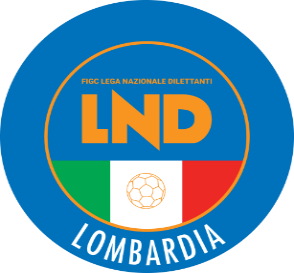 COMITATO REGIONALE LOMBARDIAVia RICCARDO PITTERI n° 95/2 20134 MILANO   Tel. 02.21722.899Sito Internet: lombardia.lnd.it   crllnd@pec.comitatoregionalelombardia.itCanale Telegram @lndlombardiaFacebook: Figc Lnd LombardiaSegreteria e Programmazione Gare:Tel. 02.21722.202-204 - Fax 02.21722.233 - E.mail: affarigeneralicrl@lnd.itTesseramento:Tel. 02.21722.206-207 - Fax 02.21722.231 - E.mail: tesseramentocrl@lnd.ittesseramento@pec.comitatoregionalelombardia.itSportello Unico:Tel. 02.21722.261-209 - Fax 02.21722.230 – E.mail: societacrl@lnd.it  Ufficio Stampa e Pubbliche relazioni:Tel./Fax 02.21722.205 - 347.4406339 - E.mail: ustampacrl@lnd.itServizio Pronto A.I.A.:Tel. 02.21722.408-410Giudice Sportivo Territoriale:giudicesportivocrl@pec.comitatoregionalelombardia.itCorte d’Appello Territoriale:cortedappello.tribunaleterritoriale@pec.comitatoregionalelombardia.itStagione Sportiva 2021/2022Comunicato Ufficiale N° 39 del 23/12/2021Stagione Sportiva 2021/2022Comunicato Ufficiale N° 39 del 23/12/2021Stagione Sportiva 2021/2022Comunicato Ufficiale N° 39 del 23/12/20212330261OIZIDI STEFANO27/12/2006ASD SAN PAOLO FC2920197MANARA THOMAS23/11/2006ASD SAN PAOLO FC2503287CIOCOIU FLORIN ADRIAN02/06/2002POLISPORTIVA CGB SSDRLRESPINTO IN QUANTO MANCA RICEVUTA DELLA R/R MANDATA ALLA SOCIETA’, INOLTRE IL GIOCATORE RISULTA TESSERATO PER SOCIETA’ DIVERSA RISPETTO A QUELLA INDICATA NELLA RICHIESTARESPINTO IN QUANTO MANCA RICEVUTA DELLA R/R MANDATA ALLA SOCIETA’, INOLTRE IL GIOCATORE RISULTA TESSERATO PER SOCIETA’ DIVERSA RISPETTO A QUELLA INDICATA NELLA RICHIESTARESPINTO IN QUANTO MANCA RICEVUTA DELLA R/R MANDATA ALLA SOCIETA’, INOLTRE IL GIOCATORE RISULTA TESSERATO PER SOCIETA’ DIVERSA RISPETTO A QUELLA INDICATA NELLA RICHIESTARESPINTO IN QUANTO MANCA RICEVUTA DELLA R/R MANDATA ALLA SOCIETA’, INOLTRE IL GIOCATORE RISULTA TESSERATO PER SOCIETA’ DIVERSA RISPETTO A QUELLA INDICATA NELLA RICHIESTA5754818PELLEGRINO MATTEO20/09/2002FCD LANDRIANO 1983RESPINTO IN QUANTO MANCA RICEVUTA DELLA R/R MANDATA ALLA SOCIETA’RESPINTO IN QUANTO MANCA RICEVUTA DELLA R/R MANDATA ALLA SOCIETA’RESPINTO IN QUANTO MANCA RICEVUTA DELLA R/R MANDATA ALLA SOCIETA’RESPINTO IN QUANTO MANCA RICEVUTA DELLA R/R MANDATA ALLA SOCIETA’Data GaraN° Gior.Squadra 1Squadra 2Data Orig.Ora Var.Ora Orig.Impianto22/12/202115 ADARFO BOARIO S.R.L.SSD.CARPENEDOLO SSDSRL26/12/202120:3014:3006/01/202215 AATLETICO CASTEGNATOPRO PALAZZOLO26/12/202114:30Data GaraN° Gior.Squadra 1Squadra 2Data Orig.Ora Var.Ora Orig.Impianto22/12/202115 ABASE 96 SEVESOACCADEMIAPAVESE S.GENESIO26/12/202118:0014:3022/12/202115 AVERBANO CALCIOSESTESE CALCIO26/12/202114:3005/01/202215 AVARZI FBCPAVIA 1911 S.S.D. A R.L.26/12/202114:3006/01/20229 AGAVIRATE CALCIOVERGIATESE14/11/202115:0014:3006/01/202215 ACALVAIRATECASTANESE26/12/202114:30Data GaraN° Gior.Squadra 1Squadra 2Data Orig.Ora Var.Ora Orig.Impianto22/12/202115 ALUISIANAALBINOGANDINO S.S.D. SRL26/12/202120:3014:3023/12/202115 AG.S. VERTOVESECISANESE26/12/202115:0014:30Data GaraN° Gior.Squadra 1Squadra 2Data Orig.Ora Var.Ora Orig.Impianto22/12/202115 ABEDIZZOLESECILIVERGHE MAZZANO26/12/202120:0014:30Data GaraN° Gior.Squadra 1Squadra 2Data Orig.Ora Var.Ora Orig.Impianto06/01/202213 AAVC VOGHERESE 1919SESTESE CALCIO12/12/202114:3009/01/20221 RVERGIATESEVARZI FBC14:3003/04/202213 RVARZI FBCCASTANESE15:30Data GaraN° Gior.Squadra 1Squadra 2Data Orig.Ora Var.Ora Orig.Impianto06/02/20225 RCAZZAGOBORNATO CALCIOATLETICO CASTEGNATO14:3027/03/202212 RROVATO CALCIOCAZZAGOBORNATO CALCIO15:30Data GaraN° Gior.Squadra 1Squadra 2Data Orig.Ora Var.Ora Orig.Impianto06/01/20221 AMAPELLO A R.L.CILIVERGHE MAZZANO15:00STADIO COMUNALE N.1 LUMEZZANE VIA MAGENTAData GaraN° Gior.Squadra 1Squadra 2Data Orig.Ora Var.Ora Orig.Impianto22/12/202115 AAURORA C.M.C. UBOLDESECASTELLO CITTA DI CANTU26/12/202120:3014:3022/12/202115 AVALLEOLONASOLBIATESE CALCIO 191126/12/202118:0014:30Data GaraN° Gior.Squadra 1Squadra 2Data Orig.Ora Var.Ora Orig.Impianto22/12/202115 AALTABRIANZA TAVERNERIO A.CINISELLO26/12/202120:3014:3006/01/202215 AMUGGIOC.O.B. 9126/12/202115:0014:30COMUNALE S.PERTINI N.1 (E.A.) SESTO SAN GIOVANNI VIA GIOVANNI BOCCACCIO 285Data GaraN° Gior.Squadra 1Squadra 2Data Orig.Ora Var.Ora Orig.Impianto22/12/202115 AU.S.CALCIO SAN PELLEGRINOACCADEMIA GERA D ADDA26/12/202120:3014:30Data GaraN° Gior.Squadra 1Squadra 2Data Orig.Ora Var.Ora Orig.Impianto22/12/202115 ASENNA GLORIABRESSO CALCIO S.R.L.26/12/202120:3014:3022/12/202115 ASORESINESE CALCIO A.S.D.SONCINESE26/12/202120:3014:30Data GaraN° Gior.Squadra 1Squadra 2Data Orig.Ora Var.Ora Orig.Impianto22/12/202115 AALAGNAMAGENTA26/12/202120:3014:3022/12/202115 AASSAGO A.S.D.LANDRIANO 198326/12/202120:3014:3022/12/202115 ABRESSANA 1918 A.S.D.VIRTUS BINASCO A.S.D.26/12/202120:3014:3022/12/202115 AVISCONTEA PAVESEROBBIO LIBERTAS26/12/202120:3014:30Data GaraN° Gior.Squadra 1Squadra 2Data Orig.Ora Var.Ora Orig.Impianto22/12/202115 AGALLARATE CALCIOAMICI DELLO SPORT26/12/202121:0014:30C.S.COMUNALE (E.A) MORAZZONE V.LE EUROPA 4222/12/202115 AOLIMPIA CALCIO 2002MORAZZONE26/12/202120:0014:30CAMPO SPORTIVO COMUNALE (E.A) ARCISATE FRAZ. BRENNO USERIA VIA BATTISTI (DEROGA)22/12/202115 AUNION VILLA CASSANOSOLESE A.S.D.26/12/202120:3014:30CENTRO SPORTIVO COMUNALE CASSANO MAGNAGO VIA PIAVE06/01/202213 AGALLARATE CALCIOUNIVERSAL SOLARO12/12/202114:30C.S.COMUNALE CEDRATE GALLARATE FRAZ.CEDRATE VIA MONTE SANTO,34/V.PRADERIOData GaraN° Gior.Squadra 1Squadra 2Data Orig.Ora Var.Ora Orig.Impianto22/12/202115 AARCADIA DOLZAGO BBARZAGO A.R.L.26/12/202120:3014:30C.S. COMUNALE CAMPO N.1 (E.A) MISSAGLIA VIA G. BERETTA 222/12/202115 AARCELLASCO CITTA DI ERBAOLGIATE AURORA26/12/202120:0014:3006/01/202215 AOLIMPIAGRENTAA.CASATI CALCIO ARCORE26/12/202114:30Data GaraN° Gior.Squadra 1Squadra 2Data Orig.Ora Var.Ora Orig.Impianto05/01/202213 AFIORENTE 1946 COLOGNOLAA.C.O.S. TREVIGLIO CALCIO12/12/202120:3014:30Data GaraN° Gior.Squadra 1Squadra 2Data Orig.Ora Var.Ora Orig.Impianto23/12/202115 AASOLA A.S.D.SAN LAZZARO26/12/202120:3014:30Data GaraN° Gior.Squadra 1Squadra 2Data Orig.Ora Var.Ora Orig.Impianto22/12/202115 ABARONA SPORTING 1971PAULLESE CALCIO26/12/202120:3014:3022/12/202115 ACITTA DI SEGRATELA SPEZIA CALCIO26/12/202120:3014:3006/01/202215 ACLUB MILANESESETTALESE26/12/202114:30Data GaraN° Gior.Squadra 1Squadra 2Data Orig.Ora Var.Ora Orig.Impianto22/12/202115 AUNION CALCIO BASSO PAVESESEDRIANO26/12/202118:0014:30C.S.COMUNALE "MARIO MAIOCCHI" SANTA CRISTINA E BISSONE VIA CADUTI LIBERTA'SNCData GaraN° Gior.Squadra 1Squadra 2Data Orig.Ora Var.Ora Orig.Impianto06/01/202213 AAMICI DELLO SPORTACCADEMIA INVERUNO12/12/202114:3016/01/202215 ABESNATESEUNIVERSAL SOLARO26/12/202114:30Data GaraN° Gior.Squadra 1Squadra 2Data Orig.Ora Var.Ora Orig.Impianto06/01/202215 ANUOVA SONDRIO CALCIOCONCOREZZESE26/12/202114:30Data GaraN° Gior.Squadra 1Squadra 2Data Orig.Ora Var.Ora Orig.Impianto05/01/202213 AAZZANO F.GRASSOBBIOALME12/12/202120:3014:3006/01/202213 APRADALUNGHESE CALCIOBASIANO MASATE SPORTING12/12/202114:30Data GaraN° Gior.Squadra 1Squadra 2Data Orig.Ora Var.Ora Orig.Impianto06/01/202213 ABRESSANA 1918 A.S.D.CITTA DI VIGEVANO S.R.L.12/12/202114:30Data GaraN° Gior.Squadra 1Squadra 2Data Orig.Ora Var.Ora Orig.Impianto09/01/20221 RGALLARATE CALCIOOLIMPIA CALCIO 200214:30C.S.COMUNALE CEDRATE GALLARATE FRAZ.CEDRATE VIA MONTE SANTO,34/V.PRADERIO03/04/202213 RLENTATESESOLESE A.S.D.15:30Data GaraN° Gior.Squadra 1Squadra 2Data Orig.Ora Var.Ora Orig.Impianto09/01/20221 RCINISELLOARCADIA DOLZAGO B14:3009/01/20221 ROLGIATE AURORANUOVA SONDRIO CALCIO14:3016/01/20222 RARCELLASCO CITTA DI ERBACOLICODERVIESE17:0014:3027/02/20228 RARCELLASCO CITTA DI ERBAVIBE RONCHESE17:0014:3003/04/202213 ROLIMPIAGRENTACONCOREZZESE15:30Data GaraN° Gior.Squadra 1Squadra 2Data Orig.Ora Var.Ora Orig.Impianto03/04/202213 RCALCIO SAN PAOLO D ARGONACCADEMIA GERA D ADDA15:30Data GaraN° Gior.Squadra 1Squadra 2Data Orig.Ora Var.Ora Orig.Impianto16/01/20222 RVIGHENZI CALCIOASOLA A.S.D.14:3003/04/202213 RASOLA A.S.D.SPORTING CLUB BRESCIA15:30Data GaraN° Gior.Squadra 1Squadra 2Data Orig.Ora Var.Ora Orig.Impianto09/01/20221 RPAULLESE CALCIOCOLOGNO14:3009/01/20221 RSENNA GLORIABARONA SPORTING 197114:30Data GaraN° Gior.Squadra 1Squadra 2Data Orig.Ora Var.Ora Orig.Impianto09/01/20221 RMAGENTALANDRIANO 198314:3009/01/20221 RROBBIO LIBERTASALAGNA14:3003/04/202213 RUNION CALCIO BASSO PAVESEVIGHIGNOLO15:30Data GaraN° Gior.Squadra 1Squadra 2Data Orig.Ora Var.Ora Orig.Impianto02/02/20221 AMORAZZONEACCADEMIA INVERUNO21:00Data GaraN° Gior.Squadra 1Squadra 2Data Orig.Ora Var.Ora Orig.Impianto06/01/202213 AALBAVILLAMONNET XENIA SPORT12/12/202114:3016:0006/01/202213 ALUISAGO PORTICHETTOMONTESOLARO12/12/202114:30Data GaraN° Gior.Squadra 1Squadra 2Data Orig.Ora Var.Ora Orig.Impianto06/01/202213 ACHIGNOLESESPINESE ORATORIO12/12/202114:30Data GaraN° Gior.Squadra 1Squadra 2Data Orig.Ora Var.Ora Orig.Impianto06/01/202213 ACALCIO MOTTESESIZIANO LANTERNA12/12/202114:3006/01/202213 AGAMBOLOVIGEVANO CALCIO 192112/12/202114:30Data GaraN° Gior.Squadra 1Squadra 2Data Orig.Ora Var.Ora Orig.Impianto09/01/20221 RCORTENOVA A.S.D.OLYMPIC MORBEGNO14:3003/04/202213 RCOSIO VALTELLINOCHIAVENNESE U.S.15:30Data GaraN° Gior.Squadra 1Squadra 2Data Orig.Ora Var.Ora Orig.Impianto09/01/20221 RPRO LISSONEMISSAGLIA MARESSO14:30COM."C.CASATI"N.1-(E.A) VERANO BRIANZA VIA D. ALIGHIERI 18Data GaraN° Gior.Squadra 1Squadra 2Data Orig.Ora Var.Ora Orig.Impianto03/04/202213 RFALCOPALADINA15:3003/04/202213 RVILLA D OGNAAURORA SERIATE 196715:30Data GaraN° Gior.Squadra 1Squadra 2Data Orig.Ora Var.Ora Orig.Impianto09/01/20221 RATLETICO VILLONGOPIAN CAMUNO14:30Data GaraN° Gior.Squadra 1Squadra 2Data Orig.Ora Var.Ora Orig.Impianto09/01/20221 RMONTICHIARI SRLVALTROMPIA 200014:30Data GaraN° Gior.Squadra 1Squadra 2Data Orig.Ora Var.Ora Orig.Impianto09/01/20221 RPORTO 2005SERMIDE14:30Data GaraN° Gior.Squadra 1Squadra 2Data Orig.Ora Var.Ora Orig.Impianto03/04/202213 RBRERAARCA15:30Data GaraN° Gior.Squadra 1Squadra 2Data Orig.Ora Var.Ora Orig.Impianto09/01/20221 RCIRCOLO GIOVANILE BRESSOOSL CALCIO GARBAGNATE14:3020/03/202211 RCERIANO LAGHETTOCIRCOLO GIOVANILE BRESSO14:30Data GaraN° Gior.Squadra 1Squadra 2Data Orig.Ora Var.Ora Orig.Impianto09/01/20221 RFRIGIROLA 1952CAVESE14:30Data GaraN° Gior.Squadra 1Squadra 2Data Orig.Ora Var.Ora Orig.Impianto09/01/20221 RCALCIO CANEGRATECUGGIONO14:3009/01/20221 RCONCORDIAACCADEMIA MILANESE14:3009/01/20221 RTICINIA ROBECCHETTOTURBIGHESE 192114:3003/04/202213 RCUGGIONOCENTRO GIOV.BOFFALORESE15:30MOTTA ROBERTO(LA DOMINANTE) VERDERIO GIOVANNI(CIRCOLO GIOVANILE BRESSO) COMPAORE ABDOUL RAJACK(VALTROMPIA 2000) SANTUCCI LUIGI(NUOVA VALCAVALLINA CALCIO) SPERONI GIOVANNI(NUOVA VALCAVALLINA CALCIO) MORETTI JACOPO(BERBENNO A.S.D.) GIANERA EMANUELE(CHIAVENNESE U.S.) SANFILIPPO CESARE(GRUMULUS A.S.D.) MASCIA MICHELE MATTEO(VISCONTINI) NANA ALFREDO(BERBENNO A.S.D.) CIAPUSCI MATTIA(CHIAVENNESE U.S.) BARBIERI PIETRO(CSC RONCADELLE CALCIO) RIZZI NICOLO(GIOVANILE CANZESE) BARBIERI DIEGO(GONZAGA) VARANA THOMAS(GONZAGA) MBAYE EL HADJI IBRHAI(LODI VECCHIO 1928) ADAMI LUCA ALBERTO(NUOVA VALCAVALLINA CALCIO) CIPOLLA MATTIA(GRUMULUS A.S.D.) VALENTE ARMANDO(QUINTO ROMANO A.S.D.) MANGIAROTTI YURI(RIOZZESE) Data GaraN° Gior.Squadra 1Squadra 2Data Orig.Ora Var.Ora Orig.Impianto02/02/20221 APONTEVECCHIONUOVA FIAMME ORO FERNO20:00Data GaraN° Gior.Squadra 1Squadra 2Data Orig.Ora Var.Ora Orig.Impianto06/01/20221 AGARIBALDINA 1932ROVELLASCA 1910 VICTOR B.14:3017:00Data GaraN° Gior.Squadra 1Squadra 2Data Orig.Ora Var.Ora Orig.Impianto06/01/20221 AARCACASTEGGIO 18 98 A.S.D.14:30Data GaraN° Gior.Squadra 1Squadra 2Data Orig.Ora Var.Ora Orig.Impianto06/01/20221 ARONDO DINAMOBARIANESE A.S.D.14:30COMUNALE "C.SCHIAFFINO"-(E.A) PADERNO DUGNANO LOC.CALDERARA VIA SONDRIO N. 36Data GaraN° Gior.Squadra 1Squadra 2Data Orig.Ora Var.Ora Orig.Impianto26/01/20221 AUNION TEAM S.C.BGOTTOLENGO20:30VILLA MICHELE(LAMBRUGO CALCIO) ALBERTONI ALESSANDRO(LAMBRUGO CALCIO) SIRONI EMANUELE(LAMBRUGO CALCIO) DONGHI ALESSANDRO(MOLINELLO A.S.D.) ROMANO EDOARDO(MOLINELLO A.S.D.) Data GaraN° Gior.Squadra 1Squadra 2Data Orig.Ora Var.Ora Orig.Impianto08/01/20221 RLISSONEBRESSO CALCIO S.R.L.15:00C.S.POL.TRIUGGESE(E.A) TRIUGGIO VIA ALCIDE DE GASPERI N. 915/01/20222 RLA DOMINANTEVILLA14:3015:00Data GaraN° Gior.Squadra 1Squadra 2Data Orig.Ora Var.Ora Orig.Impianto08/01/20221 RCITTA DI SEGRATEPOZZUOLO CALCIO18:3018:0002/04/202213 RALBINOGANDINO S.S.D. SRLLUCIANO MANARA15:00Data GaraN° Gior.Squadra 1Squadra 2Data Orig.Ora Var.Ora Orig.Impianto29/01/20224 RCARPENEDOLO SSDSRLVIGHENZI CALCIO16:0015:30Data GaraN° Gior.Squadra 1Squadra 2Data Orig.Ora Var.Ora Orig.Impianto08/01/20221 RROZZANO CALCIO SRL SSDLA SPEZIA CALCIO18:4515:30C.S.COMUNALE "USSA" (E.A) ROZZANO VIA COOPERAZIONE SNC02/04/202213 RBRERABARONA SPORTING 197114:4502/04/202213 RSANCOLOMBANOR.C. CODOGNO 190815:00Data GaraN° Gior.Squadra 1Squadra 2Data Orig.Ora Var.Ora Orig.Impianto29/12/202113 APORLEZZESEROVELLASCA 1910 VICTOR B.11/12/202115:00Data GaraN° Gior.Squadra 1Squadra 2Data Orig.Ora Var.Ora Orig.Impianto23/12/202113 AFALCOCALCIO GORLE A.S.D.11/12/202120:3017:15Data GaraN° Gior.Squadra 1Squadra 2Data Orig.Ora Var.Ora Orig.Impianto22/12/202113 AMAGENTASETTIMO MILANESE11/12/202120:0016:00C.S."RED CAMP"-CAMPO N.2 TREZZANO SUL NAVIGLIO VIA DON CASALEGGI, 4Data GaraN° Gior.Squadra 1Squadra 2Data Orig.Ora Var.Ora Orig.Impianto29/12/202113 ACASTEGGIO 18 98 A.S.D.VISCONTEA PAVESE11/12/202115:0016:00C.S.COMUNALE MONTEBELLO DELLA BATTAGLIA VIA NOLFARINI06/01/202213 ACASARILEREAL MELEGNANO 192811/12/202115:3017:30Data GaraN° Gior.Squadra 1Squadra 2Data Orig.Ora Var.Ora Orig.Impianto02/04/202213 RCANTELLO BELFORTESEGAVIRATE CALCIO15:00Data GaraN° Gior.Squadra 1Squadra 2Data Orig.Ora Var.Ora Orig.Impianto08/01/20221 RSERENZA CARROCCIOITALA14:3015:0011/01/20221 RGERENZANESEFBC SARONNO CALCIO 191008/01/202220:1517:30Data GaraN° Gior.Squadra 1Squadra 2Data Orig.Ora Var.Ora Orig.Impianto08/01/20221 RCHIAVENNESE U.S.VIBE RONCHESE15:00Data GaraN° Gior.Squadra 1Squadra 2Data Orig.Ora Var.Ora Orig.Impianto08/01/20221 RPAULLESE CALCIOMONTANASO LOMBARDO15:0026/03/202212 RSORESINESE CALCIO A.S.D.ROMANENGO15:30MARCHESIN ANDREA(VALTROMPIA 2000) CANCIANI DAVIDE(VALCERESIO A. AUDAX) Data GaraN° Gior.Squadra 1Squadra 2Data Orig.Ora Var.Ora Orig.Impianto06/01/202215 AGAVIRATE CALCIOPOLISPORTIVA ORATORIO 2B26/12/202115:0006/01/202215 AMINERVA MILANOCREMA 1908 S.S.D.AR.L.26/12/202115:0006/01/202215 AMONTEROSSODOVERESE A.S.D.26/12/202115:0015:30Data GaraN° Gior.Squadra 1Squadra 2Data Orig.Ora Var.Ora Orig.Impianto22/12/202111 AFOOTBALL LEON SSDARLMONTEROSSO28/11/202121:0014:3006/01/202215 AFOOTBALL LEON SSDARLSEDRIANO26/12/202116:0014:30Data GaraN° Gior.Squadra 1Squadra 2Data Orig.Ora Var.Ora Orig.Impianto23/01/20223 RFEMMINILE TABIAGOMONTEROSSO11:0014:30Data GaraN° Gior.Squadra 1Squadra 2Data Orig.Ora Var.Ora Orig.Impianto09/01/202213 AFOLGORECALCIO LECCO 1912 S.R.L.26/12/202118:0015:00CAMPO COMUNALE "ROBERTO CAFFI" PAVIA VIA GARDONA 4409/01/202213 AGORLA MINOREPONTEVECCHIO26/12/202116:3017:30C.S.COMUNALE(SINTETICO DEROGA) GORLA MINORE P.ZA DELLO SPORT09/01/202213 APONTESEVIRTUS CANTALUPO26/12/202114:3009/01/202213 AVIGEVANO CALCIO 1921CUS BICOCCA SRL SSD26/12/202114:3015:0016/01/202211 AFOLGOREVIRTUS CANTALUPO12/12/202115:0016/01/202211 AGORLA MINORECITTA DI VARESE12/12/202116:3017:30C.S.COMUNALE(SINTETICO DEROGA) GORLA MINORE P.ZA DELLO SPORTData GaraN° Gior.Squadra 1Squadra 2Data Orig.Ora Var.Ora Orig.Impianto09/01/202213 ACITTA DI VARESEFOOTBALL MILAN LADIES26/12/202114:3018:00C.S.COMUNALE PORTO CERESIO LOC.BOLLETTA VIA DEL SOLE LOC.BOLLETTA16/01/202213 AVIGHIGNOLONOVEDRATE26/12/202118:00Data GaraN° Gior.Squadra 1Squadra 2Data Orig.Ora Var.Ora Orig.Impianto16/01/202211 AVIGEVANO CALCIO 1921PONTEVECCHIO12/12/202119:0015:00Data GaraN° Gior.Squadra 1Squadra 2Data Orig.Ora Var.Ora Orig.Impianto16/01/202211 ACITTA DI SEGRATECITTA DI CORNATE12/12/202116:3014:30Data GaraN° Gior.Squadra 1Squadra 2Data Orig.Ora Var.Ora Orig.Impianto03/04/202211 RNOVEDRATECALCIO LECCO 1912 S.R.L.15:30Data GaraN° Gior.Squadra 1Squadra 2Data Orig.Ora Var.Ora Orig.Impianto06/01/202213 AACADEMY CALCIO PAVIA A RLFOOTBALL LEON SSDARL11/12/202116:0006/01/202215 ASEDRIANOCITTA DI BRUGHERIO26/12/202116:30Data GaraN° Gior.Squadra 1Squadra 2Data Orig.Ora Var.Ora Orig.Impianto22/12/202115 AACADEMY CALCIO PAVIA A RLCIRCOLO GIOVANILE BRESSO26/12/202120:0016:0005/01/202213 AAZALEE SOLBIATESE 1911CIRCOLO GIOVANILE BRESSO11/12/202120:0018:30Data GaraN° Gior.Squadra 1Squadra 2Data Orig.Ora Var.Ora Orig.Impianto27/12/202114 ARIOZZESEACCADEMIA CALCIO BERGAMO18/12/202120:0018:0006/01/202215 AMINERVA MILANOREAL MEDA CF26/12/202111:0019:00Data GaraN° Gior.Squadra 1Squadra 2Data Orig.Ora Var.Ora Orig.Impianto23/12/202115 AAZALEE SOLBIATESE 1911OROBICA CALCIO BERGAMO26/12/202119:0018:30C.S.COMUNALE F.CHINETTI N.1 SOLBIATE ARNO VIA PER OGGIONA,122/01/20223 RCIRCOLO GIOVANILE BRESSOACCADEMIA CALCIO BERGAMO18:3027/03/202212 RACCADEMIA CALCIO BERGAMOACADEMY MONTORFANO ROVATO26/03/202215:0003/04/202213 RACCADEMIA CALCIO BERGAMO3TEAM BRESCIA CALCIO02/04/202215:00Data GaraN° Gior.Squadra 1Squadra 2Data Orig.Ora Var.Ora Orig.Impianto09/01/202211 AAZALEE GALLARATE 1980AIROLDI12/12/202110:3010:00Data GaraN° Gior.Squadra 1Squadra 2Data Orig.Ora Var.Ora Orig.Impianto09/01/20228 AATALANTA B.C. SPARIVANAZZANESE21/11/202116:00Data GaraN° Gior.Squadra 1Squadra 2Data Orig.Ora Var.Ora Orig.Impianto16/01/20229 AAZALEE GALLARATE 1980COMO 1907 SRL28/11/202110:00Data GaraN° Gior.Squadra 1Squadra 2Data Orig.Ora Var.Ora Orig.Impianto09/01/202213 ADOVERESE A.S.D.OROBICA CALCIO BERGAMO26/12/202110:0016/01/202211 AMONTEROSSORIOZZESE12/12/202110:3010:1516/01/202213 ARIVANAZZANESEBRESCIA CALCIO FEMMINILE26/12/202110:4511:00Data GaraN° Gior.Squadra 1Squadra 2Data Orig.Ora Var.Ora Orig.Impianto13/03/20228 RRIVANAZZANESEATALANTA B.C. SPA11:00PIVA BERNARDINO(VOLUNTAS MONTICHIARI) 2 gare Data GaraN° Gior.Squadra 1Squadra 2Data Orig.Ora Var.Ora Orig.Impianto16/01/202211 A3TEAM BRESCIA CALCIOPOLISPORTIVA CURNO12/12/202110:0014:30Data GaraN° Gior.Squadra 1Squadra 2Data Orig.Ora Var.Ora Orig.Impianto09/01/20229 ARIOZZESEMILAN SPA28/11/202115:0018:30Data GaraN° Gior.Squadra 1Squadra 2Data Orig.Ora Var.Ora Orig.Impianto16/01/202211 AOROBICA CALCIO BERGAMOBRESCIA CALCIO FEMMINILE12/12/202110:30Data GaraN° Gior.Squadra 1Squadra 2Data Orig.Ora Var.Ora Orig.Impianto15/01/20229 AUESSE SARNICO 1908MONTEROSSO28/11/202117:3016/01/20227 A3TEAM BRESCIA CALCIOATALANTA B.C. SPA14/11/202114:30Data GaraN° Gior.Squadra 1Squadra 2Data Orig.Ora Var.Ora Orig.Impianto16/01/202211 ARIVANAZZANESERIOZZESE12/12/202115:0009:30Data GaraN° Gior.Squadra 1Squadra 2Data Orig.Ora Var.Ora Orig.Impianto04/02/20224 RDERVIESE A.S.D.SAN FERMO03/02/202221:15CENTRO SPORTIVO POLIFUNZIONALE CESANA BRIANZA VIA DONIZETTI 6CREMONESI MASSIMO(CARUGATE) NANE FELIPE MARCO(CARUGATE) COLUCCI MASSIMILIANO(SPORTING MILANO FUT5AL) DEL GAUDIO LUCA(CARUGATE) Data GaraN° Gior.Squadra 1Squadra 2Data Orig.Ora Var.Ora Orig.Impianto22/12/20216 AMARCELLINICALCIO A 5 VIGEVANO22/11/202121:30Data GaraN° Gior.Squadra 1Squadra 2Data Orig.Ora Var.Ora Orig.Impianto10/01/20229 AFUTSAL LAGO MAGGIOREISPRA CALCIO13/12/202121:30Data GaraN° Gior.Squadra 1Squadra 2Data Orig.Ora Var.Ora Orig.Impianto08/01/20229 AROVATO CALCIOVALCALEPIO F.C. A R.L.13/12/202120:3021:45Data GaraN° Gior.Squadra 1Squadra 2Data Orig.Ora Var.Ora Orig.Impianto09/01/20229 ASARTIRANA CALCIO A 5RED BULLS C513/12/202121:15Data GaraN° Gior.Squadra 1Squadra 2Data Orig.Ora Var.Ora Orig.Impianto20/02/20226 RSARTIRANA CALCIO A 5IPPOGRIFO MILANO EST14/02/202221:15Data GaraN° Gior.Squadra 1Squadra 2Data Orig.Ora Var.Ora Orig.Impianto25/01/20222 RDERVIESE A.S.D.REAL AVM CAM22/01/202220:3019:00Data GaraN° Gior.Squadra 1Squadra 2Data Orig.Ora Var.Ora Orig.Impianto26/02/20227 RRED BULLS C5DERVIESE A.S.D.18:00Data GaraN° Gior.Squadra 1Squadra 2Data Orig.Ora Var.Ora Orig.Impianto15/01/20226 ASAN CARLO SPORT S.R.L.MANTOVA CALCIO A 5 SSDARL27/11/202116:0015:0016/01/20222 AMANTOVA CALCIO A 5 SSDARLSPORTS TEAM30/10/202112:3010:0016/01/20225 ADERVIESE A.S.D.MANTOVA CALCIO A 5 SSDARL20/11/202111:3016:00Data GaraN° Gior.Squadra 1Squadra 2Data Orig.Ora Var.Ora Orig.Impianto23/01/20222 RSPORTS TEAMMANTOVA CALCIO A 5 SSDARL22/01/202212:3015:3029/01/20223 RCOMETA S.D.DERVIESE A.S.D.17:0015:0013/02/20224 RSELECAO LIBERTAS CALCETTODERVIESE A.S.D.12/02/202211:0015:00Data GaraN° Gior.Squadra 1Squadra 2Data Orig.Ora Var.Ora Orig.Impianto08/01/202213 AROVELLASCA 1910 VICTOR B.CALCIO SAN GIORGIO A.S.D.26/12/202116:0018:0009/01/202213 ATORINO CLUB MARCO PAROLOCALCIO CANEGRATE26/12/202111:0015:00COMUNALE "MARCO MICELI" GALLARATE VIA PASSO SELLA DI CAIELLOData GaraN° Gior.Squadra 1Squadra 2Data Orig.Ora Var.Ora Orig.Impianto08/01/202213 AVARESINA SPORT C.V.FBC SARONNO CALCIO 191026/12/202117:3015:0016/01/202211 AGORLA MINOREUNION VILLA CASSANO11/12/202111:0017:00Data GaraN° Gior.Squadra 1Squadra 2Data Orig.Ora Var.Ora Orig.Impianto16/01/202211 AARDITA CITTADELLA 1934ARCELLASCO CITTA DI ERBA11/12/202110:0017:30Data GaraN° Gior.Squadra 1Squadra 2Data Orig.Ora Var.Ora Orig.Impianto15/01/202211 AAURORA SERIATE 1967CELLATICA11/12/202115:00Data GaraN° Gior.Squadra 1Squadra 2Data Orig.Ora Var.Ora Orig.Impianto22/12/202113 AMORAZZONEUNION VILLA CASSANO26/12/202119:1518:0009/01/202213 AGORLA MINOREGAVIRATE CALCIO26/12/202111:0017:0016/01/202211 AFBC SARONNO CALCIO 1910CALCIO CANEGRATE11/12/202111:0010:0002/04/202211 RMORAZZONEFOOTBALL CLUB PARABIAGO18:00Data GaraN° Gior.Squadra 1Squadra 2Data Orig.Ora Var.Ora Orig.Impianto12/02/20224 RBRESSO CALCIO S.R.L.SG CITY NOVA F.C.14:00Data GaraN° Gior.Squadra 1Squadra 2Data Orig.Ora Var.Ora Orig.Impianto29/01/20222 RCITTA DI SEGRATEDRESANO18:3017:00ARENA CHRISTIAN(BESNATESE) PELLEGRINI ALESSANDRO(ALCIONE MILANO SSD A RL) STIFANELLI FEDERICO(SORESINESE CALCIO A.S.D.) BASCIALLA FEDERICO(GORLA MINORE) POZZOLI THOMAS(VIS NOVA GIUSSANO) BIRARDA RENZO(CEDRATESE CALCIO 1985) DE FRANCESCO MATTIA(ACCADEMIA INTERNAZIONALE) Data GaraN° Gior.Squadra 1Squadra 2Data Orig.Ora Var.Ora Orig.Impianto09/01/202213 ABOSTOLAINATESE A.S.D.26/12/202111:1509/01/202213 AGAVIRATE CALCIOACADEMY LEGNANO CALCIO26/12/202111:0009/01/202213 AMAGENTACARONNESE S.S.D.AR.L.26/12/202115:0010:00C.S.COMUNALE "L.MAGISTRELLI" 1 BAREGGIO VIA GIACOMO MATTEOTTI SNC09/01/202213 AREAL VANZAGHESEMANTEGAZZAUNION VILLA CASSANO26/12/202110:00Data GaraN° Gior.Squadra 1Squadra 2Data Orig.Ora Var.Ora Orig.Impianto16/01/202213 AG.S. VERTOVESECINISELLO26/12/202110:00C.S.COMUNALE A.TOGNELLA VERTOVA VIA FORNI,28Data GaraN° Gior.Squadra 1Squadra 2Data Orig.Ora Var.Ora Orig.Impianto23/12/202113 ASS FRANCO SCARIONI 1925CASTEGGIO 18 98 A.S.D.26/12/202120:0011:0009/01/202213 AROZZANO CALCIO SRL SSDCLUB MILANESE26/12/202111:3010:30C.S.COMUNALE "USSA" (E.A) ROZZANO VIA COOPERAZIONE SNC09/01/202213 ASANCOLOMBANOCITTA DI VIGEVANO S.R.L.26/12/202110:15C.S. COMUNALE "F.RICCARDI" SAN COLOMBANO AL LAMBRO VIA MILANO 20Data GaraN° Gior.Squadra 1Squadra 2Data Orig.Ora Var.Ora Orig.Impianto16/01/202211 AMORAZZONEACADEMY LEGNANO CALCIO12/12/202111:00Data GaraN° Gior.Squadra 1Squadra 2Data Orig.Ora Var.Ora Orig.Impianto08/01/202213 AARDISCI E MASLIANICO 1902COLICODERVIESE26/12/202115:00C.S.COMUNALE RUSSOLILLO COMO LOC. LAZZAGO VIA BONIFACIO DA MODENA 1416/01/202213 ASG CITY NOVA F.C.CASATESE26/12/202110:30Data GaraN° Gior.Squadra 1Squadra 2Data Orig.Ora Var.Ora Orig.Impianto16/01/202211 AFIORENTE 1946 COLOGNOLAA.C.O.S. TREVIGLIO CALCIO12/12/202110:4510:15Data GaraN° Gior.Squadra 1Squadra 2Data Orig.Ora Var.Ora Orig.Impianto15/01/202212 ACITTA DI SEGRATESANT ANGELO19/12/202116:0011:00Data GaraN° Gior.Squadra 1Squadra 2Data Orig.Ora Var.Ora Orig.Impianto23/12/202111 AFANFULLAAUSONIA 193112/12/202118:3010:3009/01/202211 ASANT ANGELOVILLAPIZZONE C.D.A.12/12/202110:0016/01/202212 ACASTEGGIO 18 98 A.S.D.ROZZANO CALCIO SRL SSD19/12/202110:0016/01/202213 AFANFULLAVILLAPIZZONE C.D.A.26/12/202110:30Data GaraN° Gior.Squadra 1Squadra 2Data Orig.Ora Var.Ora Orig.Impianto30/01/20222 RRHODENSECASTELLANZESE 192111:3010:30Data GaraN° Gior.Squadra 1Squadra 2Data Orig.Ora Var.Ora Orig.Impianto30/01/20222 RLENTATESESG CITY NOVA F.C.10:3011:0003/04/202211 RLEO TEAMCASATESE10:30ESPOSITO FRANCESCO(CALCIO CLUB MILANO) RUGGERI ALESSANDRO(GHEDI 1978) FRANZOSI MARCO DOMENICO(SPORTING CLUB S.S.D.AR.L.) FORNONI CRISTIANO(ALBINOGANDINO S.S.D. SRL) FRACASSETTI JACOPO(FIORENTE 1946 COLOGNOLA) FALSONE ALESSIO(CITTA DI VIGEVANO S.R.L.) CORRADINI LORENZO(SAN LAZZARO) ERBA MARCO(LEO TEAM) 1 gara BILARDELLO ALEX(BULGARO) IACHINI SIMONE(LENTATESE) CASTOLDI MARCO(ARDOR LAZZATE) ARENA RICCARDO(LEO TEAM) MORIN ANDREA(LENTATESE) FRANCESCHI TOMMASO(LEO TEAM) SCULCO MATTEO(VALCERESIO A. AUDAX) EL HAOUARI ANOUAR(VEROLESE 1911) BELLESI VITTORIO(BRENO) MACCARI ALBERTO(CASTELLANA C.G. SSDSRL) MARIANI SILVIO(CASTELLANZESE 1921) ZRAYDI KARIM(GAVIRATE CALCIO) BELLINI RICCARDO(CARAVAGGIO SRL) CIRINO ALESSIO(CENTRO SCHIAFFINO 1988SRL) SBROGIO NICOLA(CLUB MILANESE) MELONI JACOPO(LENTATESE) MORANI DIEGO(MAGENTA) SERIOLI ANDREA(SPORTING CLUB REZZATO) Data GaraN° Gior.Squadra 1Squadra 2Data Orig.Ora Var.Ora Orig.Impianto08/01/202213 ACEDRATESE CALCIO 1985SESTESE CALCIO26/12/202114:3016:3009/01/202213 ABULGARORHODENSE26/12/202111:1509/01/202213 AUNION VILLA CASSANOCASTELLANZESE 192126/12/202110:30Data GaraN° Gior.Squadra 1Squadra 2Data Orig.Ora Var.Ora Orig.Impianto16/01/202213 ACITTA DI SEGRATESPORTED MARIS A.S.D.26/12/202111:1511:0016/01/202213 ACLUB MILANESECENTRO SCHUSTER26/12/202111:0011:15Data GaraN° Gior.Squadra 1Squadra 2Data Orig.Ora Var.Ora Orig.Impianto09/01/202213 AALCIONE MILANO SSD A RLSANCOLOMBANO26/12/202109:4509/01/202213 AAVC VOGHERESE 1919SEDRIANO26/12/202115:0016:00Data GaraN° Gior.Squadra 1Squadra 2Data Orig.Ora Var.Ora Orig.Impianto16/01/202213 ASOLBIATESE CALCIO 1911MORAZZONE26/12/202110:3015:00Data GaraN° Gior.Squadra 1Squadra 2Data Orig.Ora Var.Ora Orig.Impianto22/12/202113 ASEGURO A.S.D.MASSERONI MARCHESE SRL26/12/202118:00Data GaraN° Gior.Squadra 1Squadra 2Data Orig.Ora Var.Ora Orig.Impianto12/01/202213 AVARESINA SPORT C.V.CARONNESE S.S.D.AR.L.26/12/202119:3011:3016/01/202211 AVARESINA SPORT C.V.RHODENSE12/12/202111:3027/01/20228 ASOLBIATESE CALCIO 1911VARESINA SPORT C.V.21/11/202118:0015:00Data GaraN° Gior.Squadra 1Squadra 2Data Orig.Ora Var.Ora Orig.Impianto16/01/202211 AACADEMY BRIANZAOLGINATESEMAPELLO A R.L.12/12/202111:15Data GaraN° Gior.Squadra 1Squadra 2Data Orig.Ora Var.Ora Orig.Impianto19/01/202213 AVILLAAUSONIA 193126/12/202120:3010:30Data GaraN° Gior.Squadra 1Squadra 2Data Orig.Ora Var.Ora Orig.Impianto09/01/202213 ASEMPIONE HALF 1919MAGENTA26/12/202111:0015/01/202212 ASANCOLOMBANOSEGURO A.S.D.19/12/202115:3016/01/202213 ATRIESTINA 1946CASTEGGIO 18 98 A.S.D.26/12/202110:30Data GaraN° Gior.Squadra 1Squadra 2Data Orig.Ora Var.Ora Orig.Impianto30/01/20222 RRHODENSECEDRATESE CALCIO 198509:1510:30COM."VALTER VINCIGUERRA"(E.A.) RHO VIA I.CALVINOData GaraN° Gior.Squadra 1Squadra 2Data Orig.Ora Var.Ora Orig.Impianto30/01/20222 RSUZZARA SPORT CLUBSCANZOROSCIATE CALCIO09:3010:15Data GaraN° Gior.Squadra 1Squadra 2Data Orig.Ora Var.Ora Orig.Impianto29/01/20222 RCIMIANO CALCIO S.S.D. ARLCITTA DI SEGRATE30/01/202215:0009:3006/03/20227 RCENTRO SCHUSTERFANFULLA11:3003/04/202211 RCALVAIRATEENOTRIA 1908 SSDARL09:30BASSANI GIONATA(BULGARO) VINCENTI LUIGI(CENTRO SCHUSTER) 1 gara SAMPAOLI ANGELO(ISPRA CALCIO) CLERICI EDOARDO(FOLGORE CARATESE A.S.D.) GALATI FRANCESCO(CONCOREZZESE) SPANU LUCA(SOLBIATESE CALCIO 1911) VALENZIANO DIEGO(CREMA 1908 S.S.D.AR.L.) GUZZI ALESSANDRO(LEMINE ALMENNO CALCIO) GILBERTI AYRTON MARIA(SPORTED MARIS A.S.D.) AIROLDI CRISTIAN(TRITIUM CALCIO 1908 A RL) XHEPA SHKELQIM(UESSE SARNICO 1908) Data GaraN° Gior.Squadra 1Squadra 2Data Orig.Ora Var.Ora Orig.Impianto16/01/202211 AVALCERESIO A. AUDAXMAZZO 80 SSDRL12/12/202110:00CAMPO SPORTIVO COMUNALE (E.A) ARCISATE FRAZ. BRENNO USERIA VIA BATTISTI (DEROGA)Data GaraN° Gior.Squadra 1Squadra 2Data Orig.Ora Var.Ora Orig.Impianto09/01/202213 AAVC VOGHERESE 1919SANCOLOMBANO26/12/202110:3009/01/202213 AFOLGOREBARONA SPORTING 197126/12/202110:3010:0009/01/202213 AFROG MILANOSANT ANGELO26/12/202110:30Data GaraN° Gior.Squadra 1Squadra 2Data Orig.Ora Var.Ora Orig.Impianto08/01/202213 AUNION VILLA CASSANOSEDRIANO26/12/202117:0018:3009/01/202213 AVALCERESIO A. AUDAXISPRA CALCIO26/12/202110:00CAMPO SPORTIVO COMUNALE (E.A) ARCISATE FRAZ. BRENNO USERIA VIA BATTISTI (DEROGA)16/01/202213 ASESTESE CALCIOCEDRATESE CALCIO 198526/12/202110:1509:30Data GaraN° Gior.Squadra 1Squadra 2Data Orig.Ora Var.Ora Orig.Impianto16/01/20227 ASG CITY NOVA F.C.ACADEMY BRIANZAOLGINATESE14/11/202111:0010:30Data GaraN° Gior.Squadra 1Squadra 2Data Orig.Ora Var.Ora Orig.Impianto16/01/202211 AFIORENTE 1946 COLOGNOLATREVIGLIESE A.S.D.12/12/202109:0010:15Data GaraN° Gior.Squadra 1Squadra 2Data Orig.Ora Var.Ora Orig.Impianto16/01/202211 AAVC VOGHERESE 1919BARONA SPORTING 197112/12/202110:3016/01/202211 AFANFULLACLUB MILANESE12/12/202115:0010:30C.S.COMUNALE "G.RESTELLI" N.1 TAVAZZANO CON VILLAVESCO VIA F.LLI CERVIData GaraN° Gior.Squadra 1Squadra 2Data Orig.Ora Var.Ora Orig.Impianto23/12/202113 AACADEMY LEGNANO CALCIOCALCIO CLUB MILANO26/12/202119:0009:30CAMPO "DELL'AMICIZIA" LEGNANO VIA DELL'AMICIZIA SNC12/01/202211 AACADEMY LEGNANO CALCIOISPRA CALCIO12/12/202119:3009:30CAMPO "DELL'AMICIZIA" LEGNANO VIA DELL'AMICIZIA SNC22/01/20221 RCEDRATESE CALCIO 1985VIGHIGNOLO23/01/202214:3016:30Data GaraN° Gior.Squadra 1Squadra 2Data Orig.Ora Var.Ora Orig.Impianto15/01/202211 AARDITA CITTADELLA 1934ARDISCI E MASLIANICO 190212/12/202114:3009:30Data GaraN° Gior.Squadra 1Squadra 2Data Orig.Ora Var.Ora Orig.Impianto03/04/202211 RTALAMONESELUCIANO MANARA10:30Data GaraN° Gior.Squadra 1Squadra 2Data Orig.Ora Var.Ora Orig.Impianto03/04/202211 RSANT ANGELOROZZANO CALCIO SRL SSD10:30C.S.PARROCCHIALE S.LEONE II VILLANOVA SILLARO FRAZ.BARGANO PIAZZA PIO XII,4BRESCIANI CARLO(GHEDI 1978) SPOTI ANDREA GIUSEPPE(GHEDI 1978) BARDELLI CRISTIAN(ISPRA CALCIO) SALAHDDINE RAYAN(VIGHIGNOLO) PRAINO DIEGO(ACADEMY LEGNANO CALCIO) MASTROIANNI LUCA(SESTESE CALCIO) 